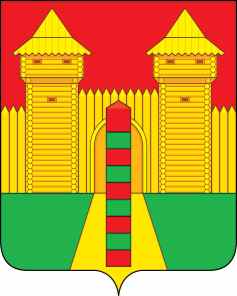 АДМИНИСТРАЦИЯ  МУНИЦИПАЛЬНОГО  ОБРАЗОВАНИЯ «ШУМЯЧСКИЙ   РАЙОН» СМОЛЕНСКОЙ  ОБЛАСТИПОСТАНОВЛЕНИЕот  15.04.2021г. № 149          п. ШумячиВ соответствии с Земельным кодексом Российской Федерации,  на  основании Уведомления о приостановлении государственной регистрации прав  от 10.03.2021г. № КУВД-001/2021-6845382/1  Администрация муниципального образования «Шумячский район» Смоленской областиП О С Т А Н О В Л Я Е Т:                 1. Расторгнуть договор аренды земельного участка, государственная собственность на который не разграничена от 21.01.2021г. № 1272, заключенный с Бруевой Галиной Борисовной на земельный участок из земель населенных пунктов с кадастровым номером 67:24:0190110:123, находящийся по адресу: Российская Федерация, Смоленская область, р-н Шумячский, Шумячское городское поселение, п. Шумячи, 2-й пер. Советской Армии, вблизи д. 2 (далее – Участок), для  использования в целях – отдельно стоящий жилой дом усадебного типа, сады,огороды,палисадники, для ведения гражданами садоводства и огородничества,  общей площадью  511  кв.м.2. Отделу экономики и комплексного развития Администрации муниципального образования «Шумячский район» Смоленской области  подготовить:- проект соглашения  о расторжении договора  аренды находящегося в государственной собственности земельного участка от  21.01.2021г. № 1272;-  акт приема-передачи Участка. И.п. Главы муниципального образования «Шумячский район» Смоленской области                                              Г.А. ВарсановаО расторжении договора аренды земельного участка, государственная собственность на который не разграничена от 21.01.2021 г. № 1272